Departamento para Niños y Familias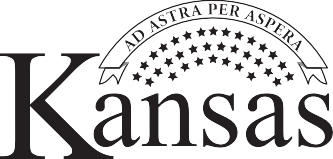 Servicios de Preservación de FamiliasPlan de Servicios InicialPPS 3048Ene-20 Página 1 de 2Oficina de DCF local: 		Personal asignado de DCF:  	Proveedor: 		Personal asignado del proveedor:  	Sección II - Información evaluativa¿Qué espera ganar de los servicios de preservación de familias?¿Qué usted considera son algunas de las fortalezas y recursos de su familia?¿Hay riesgos de seguridad o preocupaciones respecto a su familia?No	SíEn caso de que sí, comparta más detalles:Sección III - Actividades que deben efectuarse de inmediatoEstas actividades deben abordar las preocupaciones de la familia y las fortalezas descritas en la Sección II.Sección IV – Actividades evaluativasEjemplo:PPS 3048Ene-20 Página 2 de 2Si este plan no se completa, acordamos lo siguiente:  	Sección V - Participación en el Plan de ServiciosCon mi firma a continuación, los participantes (1) aceptan participar en las actividades indicadas arriba, en pos del desarrollo de un Plan de Caso Familiar, (2) entienden que este Plan de Servicio Inicial puede ser entregado a los participantes de este plan y (3) pueden compartir información entre los participantes según sea necesario para completar con éxito el plan del caso.Nombre letra de molde	Firma	Fecha	ParticipaciónSección I - Datos de la familiaSección I - Datos de la familiaNombre del caso:                               Nro. “FACTS” del caso:   	          Nro. “FACTS” del caso:   	          Condado:                                            Nombre Menor 1:                               Fecha de nac.:  	         Fecha de nac.:  	         Nombre padre/madre:                      Nombre Menor 2:                              Fecha de nac.:  	         Fecha de nac.:  	         Nombre padre/madre:                      Nombre Menor 3:                             Fecha de nac.:  	           Fecha de nac.:  	           Otro:                                                  Nombre Menor 4:                              Fecha de nac.:  	         Fecha de nac.:  	         Otro:                                                   Por orden judicialActividad¿Quién participará?Se prevé completarlaSe completóPor orden judicialActividad¿Quién participará?Se prevé completarlaSe completó      XParticipar en las evaluaciones obligatorias, excepto cuando se hayan completado dentro de los últimos seis meses y los resultados están disponibles.Padres/cuidadores y niños/jóvenes de edad adecuadamm/dd/aamm/dd/aaPor orden judicialActividad¿Quién participará?Se prevé completarlaSe completóMenor 1En persona Por teléfonoMenor 2En persona Por teléfonoMenor 3En persona Por teléfonoMenor 4En persona Por teléfonoPadre/MadreEn persona Por teléfonoPadre/MadreEn persona Por teléfonoPadre/MadreEn persona Por teléfonoPadre/MadreEn persona Por teléfonoPersonal de Preservación de familiasEn persona Por teléfonoPersonal de DCFEn persona Por teléfonoTerapeutaEn persona Por teléfonoEducador(a)En persona Por teléfono